A° 2023	N° 16 (GT)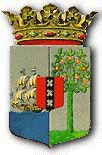 PUBLICATIEBLADLANDSBESLUIT van de 13de februari 2023, no. 23/196, houdende vaststelling van de geconsolideerde tekst van de Landsverordening van de 25ste Juni 1953 tot vaststelling van aanvullende bepalingen voor de ambtenaren van de Scheepvaartinspectie, werkzaam in het district de Nederlandse Antillen____________De Gouverneur van Curaçao,Op voordracht van de Minister van Justitie;Gelet op:de Algemene overgangsregeling wetgeving en bestuur Land Curaçao;Heeft goedgevonden:Artikel 1De geconsolideerde tekst van de Landsverordening van de 25ste Juni 1953 tot vaststelling van aanvullende bepalingen voor de ambtenaren van de Scheepvaartinspectie, werkzaam in het district de Nederlandse Antillen opgenomen in de bijlage bij dit landsbesluit wordt vastgesteld.Artikel 2Dit landsbesluit met bijbehorende bijlage wordt bekendgemaakt in het Publicatieblad.	Gegeven te Willemstad, 13 februari 2023L.A. GEORGE-WOUTDe Minister van Justitie,S.X.T. HATO	Uitgegeven de 15de maart 2023	De Minister van Algemene Zaken,G.S. PISASBIJLAGE behorende bij het Landsbesluit van de 13de februari 2023, no. 23/196, houdende vaststelling van de geconsolideerde tekst van de Landsverordening van de 25ste Juni 1953 tot vaststelling van aanvullende bepalingen voor de ambtenaren van de Scheepvaartinspectie, werkzaam in het district de Nederlandse AntillenGeconsolideerde tekst van de Landsverordening van de 25ste Juni 1953 tot vaststelling van aanvullende bepalingen voor de ambtenaren van de Scheepvaartinspectie, werkzaam in het district de Nederlandse Antillen. (P.B. 1953, no. 107), zoals deze luidt: na wijziging tot stand gebracht door het Land Nederlandse Antillen bij: Invoeringslandsverordening wetboek van strafvordering (P.B. 1997, no. 237);na wijziging tot stand gebracht door het Land Curaçao bij:Landsverordening troonopvolging (P.B. 2014, no. 87);enin overeenstemming gebracht met de aanwijzingen van de Algemene overgangsregeling wetgeving en bestuur Land Curaçao (A.B. 2010, no. 87, bijlage a).-----Artikel 1In het district Curaçao van de Scheepvaartinspectie is werkzaam een inspecteur voor de scheepvaart, die als hoofd van het district, tevens hoofd van dienst, optreedt, met standplaats Curaçao. De Gouverneur kan, zo nodig, een of meer experts bij de Scheepvaartinspectie benoemen.Artikel 2Alvorens hun betrekking te aanvaarden leggen de in artikel 1 bedoelde ambtenaren in handen van de Gouverneur, de navolgende eed of belofte af:„Ik zweer (beloof) trouw aan de Koning; dat ik de mij als ambtenaar opgedragen taak met nauwgezetheid en getrouwheid zal ten uitvoer brengen;dat ik de bevelen van allen, die boven mij gesteld zijn, stipt en met alle ijver zal opvolgen, aan niemand behalve mijn superieuren of bij een onderzoek zal openbaren de zaken of handelingen van mijn ambt, die geheim behoren te worden gehouden en in het algemeen alles zal doen wat een goed ambtenaar betaamt.Zo waarlijk helpe mij God Almachtig.(Dat beloof ik)".Artikel 3Het hoofd van de Scheepvaartinspectie in Curaçao is gemachtigd in zijn ambtsgebied reizen te maken, welke voor een goede uitoefening van de dienst van de Scheepvaartinspectie noodzakelijk zijn en kan de onder hem werkzame ambtenaren van de Scheepvaartinspectie machtigen tot een gelijk doel.Artikel 4Bij de uitoefening van hun ambt zijn de ambtenaren van de Scheepvaartinspectie steeds voorzien van een hen door de Minister van Verkeer, Vervoer en Ruimtelijke Planning af te geven legitimatiekaart.Artikel 5De ambtenaren bedoeld in artikel 1, doen een afschrift van de door hen opgemaakte processen-verbaal toekomen aan het hoofd van de Scheepvaartinspectie in Curaçao.Op gelijke wijze wordt zo mogelijk het gevolg, dat een proces-verbaal heeft gehad, ter kennis van het hoofd van de scheepvaartinspectie in Curaçao gebracht.Artikel 6.(vervallen)***